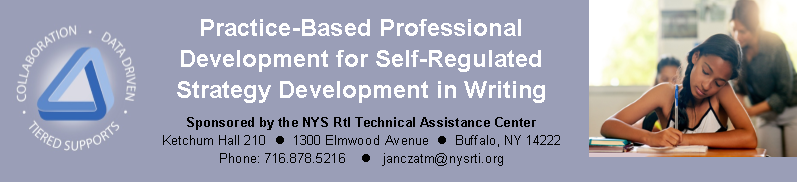 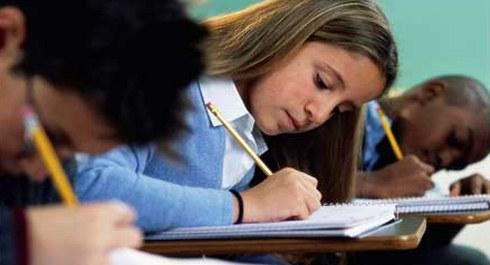 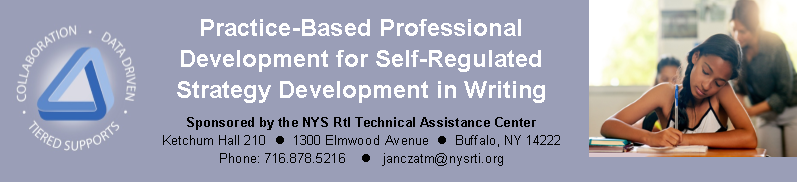 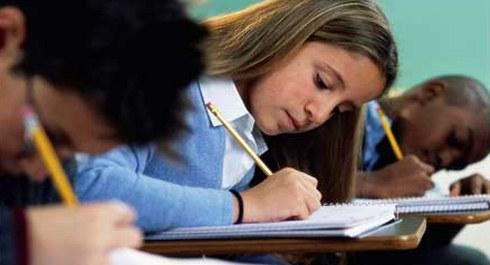 Application of Interest – NEW TEACHERSPurpose of Request for Applications: The New York State Response to Intervention Middle School Demonstration Project (NYS RtI DP) seeks applications of interest from:teachers who are interested in developing and improving their ability to positively impact the writing performance of middle school students using various writing strategies embedded in the instructional routines of the Self-Regulated Strategy Development (SRSD) Model Based on several decades of research by Drs. Karen Harris and Steven Graham, SRSD is an evidence-based framework or set of instructional routines/steps designed to explicitly teach writing strategies to students of all abilities. The instructional steps of SRSD are used to teach students how to take advantage of powerful writing strategies for planning, drafting, revising, and editing.   Additionally, students learn self-regulation strategies (e.g., goal setting, self-monitoring, self-instruction, and self-reinforcement) that help them apply each writing strategy and regulate the writing process.With support from the New York State Education Department – Office of Special Education, the NYS RtI MS DP is excited to offer:all interested middle school teachers a 6-month long professional development opportunity designed to improve their pedagogical skills related to writing. SRSD PD participants have the opportunity to earn Continuing Teacher and Leader Education through the State University College at Buffalo for active participation and completion of this eventEligible Applicants:New Teachers:Two (2) middle school teachers (one general educator and one special educator/interventionist) from the same  New York State public or charter,  middle or junior high schools (Grades 5-8), at any level of academic need or demographic distribution, and at any level of RtI implementation are eligible to participate in the project.Note:  teachers must attend as a team from the same school           Requires support of building and central office administratorProfessional Development Logistics:Attendance and active participation at on-site training sessions in Albany, NY (August 1st and 2nd, 2019 – Albany Marriott). Note: lodging will be provided; but costs associated with transportation, food, are not covered and will need to be assumed by participating teachers or their respective school district.Completion of on-line SRSD training program (12 modules) offered by ThinkSRSD!  by September 15th, 2019.Attendance and active participation in four, monthly, one-hour, after-school SRSD webinars beginning in September of 2019Other Requirements:Signature of middle school principal required on applicationSignature of district superintendent or assistant superintendent for curriculum and instruction required on applicationPre- and post-writing samples of studentsPeer observation of colleague teaching a SRSD sessionSubmission of lesson artifact from a SRSD sessionProject Period:	August 2019 through December 2019Cost:  ALL professional development related activities (e.g., on-line training program, monthly webinars, and on-site training sessions in Albany) will be assumed by the NYS RtI MS DP and are provided free of charge to participating teachers.  Teachers and/or their school district will be responsible for costs associated with on-site PD sessions in Albany (e.g. transportation, food,).Application Deadline:	July 15th, 2019.  Upon review of application, eligible participants will be sent a link that will allow them to register for the SRSD PD Project.Completed Applications Must Be Sent To: janczatm@nysrti.org. APPLICATION:Complete application and forward to Dr. Theresa M. Janczak by July 15th, 2019 janczatm@nysrti.orgPractice Based Professional DevelopmentforSelf-Regulated Strategy Development in WritingParticipating General Education Teacher: ___________________________________                Email address: _________________________________________________Participating Special Education Teacher or Interventionist: ____________________                Email address: _________________________________________________Name of Middle School:            Address:   ____________________________________            City:          ____________________________________    Zip Code: ________            Phone:    (       )        -              ext.            School District: ___________________________________________________By completing, submitting, and signing this application of interest both teachers agree to:Complete the on-line SRSD training program by September 15th of 2019Attend and actively participate in four (4) monthly, after-school SRSD webinars beginning in September of 2019Attend and actively participate in two-day, on-site training sessions in Albany, NY (August 1st & 2nd, 2019)Conduct and submit pre- and post-assessments of student writing by October 30th, 2019 (Note:  all names of students must be deleted from all writing samples)Secure support of their building principal and school superintendent or assistant superintendent of curriculum and instructionAssume or work with their school/district to assume costs associated with transportation and meals for both on-site PD Albany training sessionsName of General Education Teacher:Signature:Date:  Name of Special Educator or Interventionist:Signature:Date:Name of Building Principal:Signature:Date:  Name of School Superintendent or Assistant Superintendent of Curriculum & InstructionSignature:Date: